JC-803B型手动土壤采样器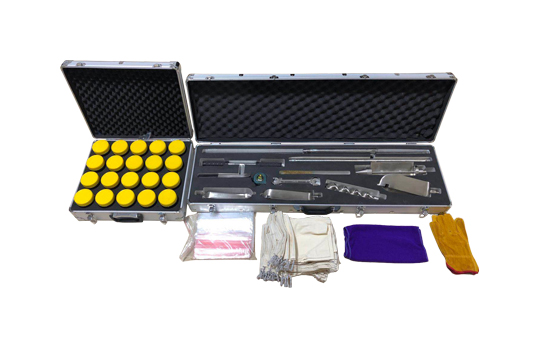 一、产品介绍1、可在不同土壤质地采样、拆卸方便、便于户外携带。2、专业应用于科研、实验等土壤采样过程。二、产品参数1、采样深度：2米。2、可针对不同直径的土壤颗粒配备不同的专用工具，对1.0m内深度和区域的土壤进行合理采样和分析。3、加配各种类型的土壤钻头：沙土钻头、粘土钻头、多石钻头、泥浆土钻头、螺旋钻头，钻头直径3.0-10.0cm。4、配延长杆：0.3m、0.6m、1.0m各一根。5、拆卸工具：配备各种手柄、取芯刀、采样连接器和适用的拆卸工具。6、采样保存用具：配使用的采样容器和采样袋、用于盛装和保存样品。7、采样器刚性强，耐腐蚀、能保持样品不受污染。三、产品特点1、适用于不同土壤质地。2、拆卸方便。3、方便携带到户外。4、专业应用于科研、实验等土壤采样过程，可针对不同直径的土壤颗粒配备不同的专用工具，对1.0m内深度和区域的土壤进行合理采样和分析。聚创环保为您提供全面的技术支持和完善的售后服务！详情咨询：0532-67705503！